NAME: ……………………………………………….…………………..    INDEX NO: ……………………………SCHOOL: ……………………………………………..………………….    DATE: ………………………..……….CANDIDATE’S SIGNATURE: ……………..……………….…………443/2AGRICULTUREPAPER 2JULY/AUGUST 2014TIME: 2 HOURS                     KISUMU WEST SUB-COUNTY JOINT EVALUATION-2014                                                      Kenya Certificate of Secondary Education (K.C.S.E) AGRICULTUREPAPER 2INSTRUCTIONS TO CANDIDATES:Write your name and index number in the spaces provided above.Sign and write the date of examination in the spaces provided above.This paper consists of three section A,B and CAnswer all the questions in section A and B Answer any two questions in section C.Answers should be written in the spaces provided in this booklet.FOR EXAMINERS USE ONLYThis paper consists of 8 printed pages. Candidates should check to ascertain that all pages are printed as indicated and that no questions are missing.SECTION A (30 MARKS)Answer all questions in this section in the spaces provided.1.	Name the intermediate host of the following parasites 				 	        (1mk)Tape worm: …………………………………………………………………………Liver fluke………………………………..………………………………………….2.	Give two methods for selecting animals for breeding. 					       (1mk)………………………………………….………………………………….…………………………..……………………………………………………………….…………………………………………3.	State the length of gestation period in the following animals: 			  	        (1mk)Sow…………………………………………………………………..………………..Rabbits:………………………………………………….……………………………..4.	State two practices that may be carried out to control breeding diseases among cattle.              (2mks)………………………………………….………………………………….…………………………..……………………………………………………………….…………………………………………5.	Why is not recommended to use saw dust in an incubator. 					        (1mk)………………………………………….………………………………….…………………………..……………………………………………………………….…………………………………………6.	 Give the functional difference between a mason’s trowel and garden trowel.           	        (1mk)………………………………………….………………………………….…………………………..……………………………………………………………….…………………………………………7.	State one maintenance practice that a farmer needs to carry out on each of the following parts of a	 tractor								            			       (2mks)Tyre:………………………………………….………………………………….…………………………..Spark plug………………………………………….………………………………….…………………………..8.	Give four reasons for seasoning timber before use 						       (2mks)………………………………………….………………………………….…………………………..……………………………………………………………….…………………………………………………………………………………….………………………………….…………………………..……………………………………………………………….…………………………………………9.	 (a) Name the specific feed classes for the following feedstuffs 			  	       (1mk)Fish meal: …………………………………………………..…….………………………………….……………Banana Stems:…………………………………..…………………………….………………………………………10.	List four beef cattle breeds: 									       (2mks)………………………………………….………………………………….…………………………..……………………………………………………………….…………………………………………11.	State four reasons for feeding bees. 								       (2mks)………………………………………….………………………………….…………………………..……………………………………………………………….…………………………………………………………………………………….………………………………….…………………………..……………………………………………………………….…………………………………………12.	 Name six qualities of eggs for incubation 							       (3mks)………………………………………….………………………………….…………………………..……………………………………………………………….…………………………………………………………………………………….………………………………….…………………………..……………………………………………………………….…………………………………………………………………………………….………………………………….…………………………..……………………………………………………………….…………………………………………13.	Name four livestock diseases that are caused by bacteria 					      (2mks)………………………………………….………………………………….…………………………..……………………………………………………………….…………………………………………………………………………………….………………………………….…………………………..……………………………………………………………….…………………………………………14.	 Outline three reasons why calves should be fed on colostrum 				      (3mks)………………………………………….………………………………….…………………………..……………………………………………………………….…………………………………………………………………………………….………………………………….…………………………..15.	Name the four strokes in a four stroke cycle engine in their correct order               		      (2mks)………………………………………….………………………………….…………………………..……………………………………………………………….…………………………………………………………………………………….………………………………….…………………………..……………………………………………………………….…………………………………………16.	Give the functions of the following parts of the mould board plough: 			       (4mks)Share :………………………………….………………………………………………………………………Mouldboard:………………………………………………..……………………………………..…………………Landside : …………………………………………………………………………………………………………Disc coutler…………………………………………..………………………………………………………………SECTION B (20 MARKS)Answer all the questions in this section in the spaces provided17.	Below is a diagram showing a cross- section of a brooder for chicks. Use it to answer the questions that follow.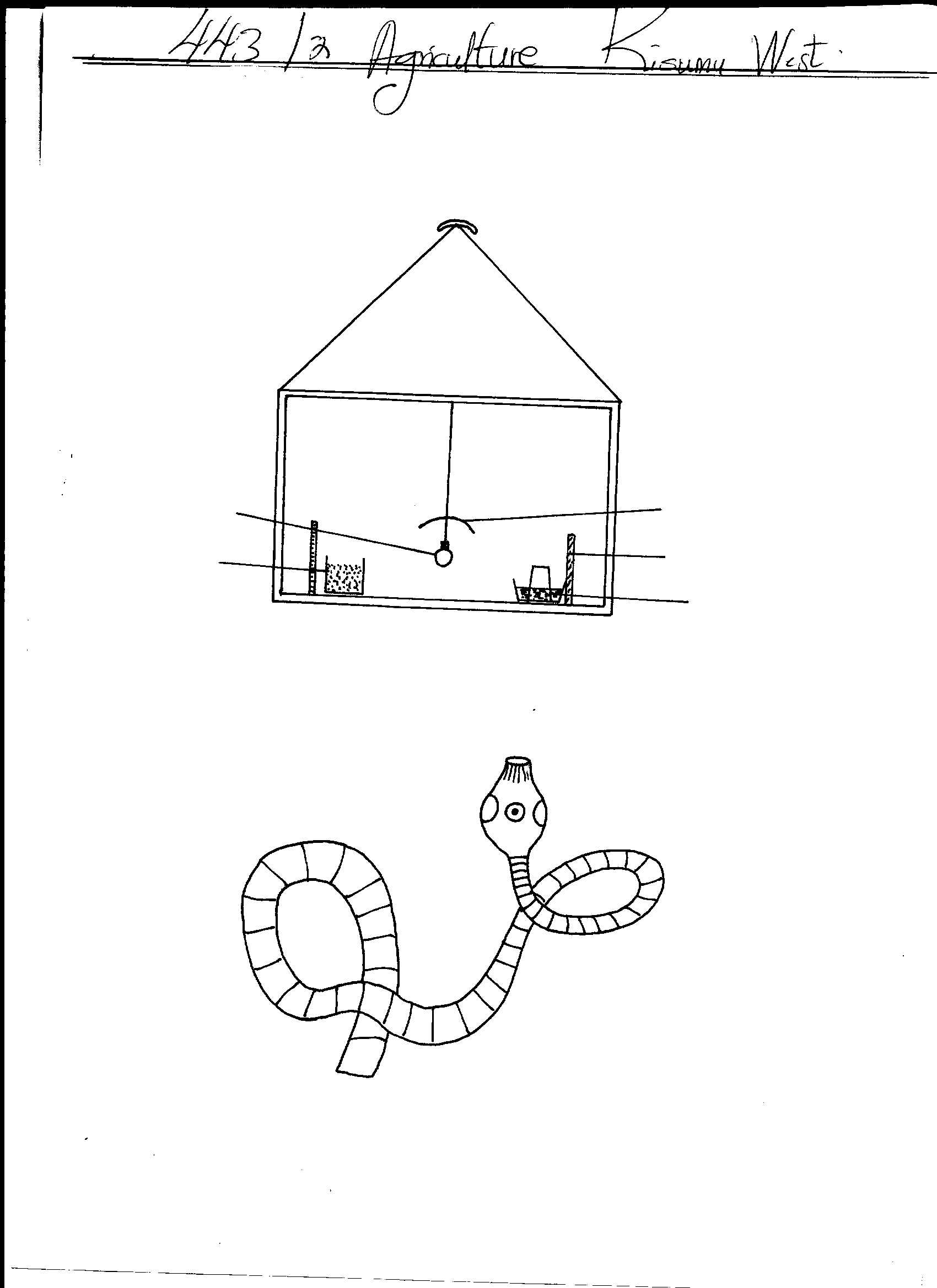 Identify the parts labelled P, Q, R, S and T.                                                     	                (2½mks)P ………………………………………………………………………………………..Q………………………………………………………………………………………..R………………………………………………………………………………………S………………………………………………………………………………………..T………………………………………………………………………………………..What is the purpose of the part labelled Q? 						        (1mk)………………………………………….………………………………….………………………State two ways by which temperature in the brooder may be raised. 			       (2mks)………………………………………….………………………………….…………………………..………………………………………….………………………………….…………………………..Name any material that would be suitable for use as litter in this brooder 	                  (½mks)………………………………………….………………………………….…………………………..18.	The diagram below shows a livestock parasite.Identify the parasite								 	        (1mk)………………………………………….………………………………….…………………………..In which organ in livestock is the parasite found ? 					        (1mk)………………………………………….………………………………….…………………………..……………………………………………………………….…………………………………………Name one intermediate host of the parasite 						       (1mk)………………………………………….………………………………….…………………………..……………………………………………………………….…………………………………………Outline four symptoms of attack in livestock by the  above parasite. 			     (4mks)………………………………………….………………………………….…………………………..……………………………………………………………….…………………………………………………………………………………….………………………………….…………………………..……………………………………………………………….…………………………………………State two methods by which the parasite can be controlled. 				     (1mk)………………………………………….………………………………….…………………………..……………………………………………………………….…………………………………………19.	(a) State three factors that should be considered when siting a farm building         		      (3mks)………………………………………….………………………………….…………………………..……………………………………………………………….…………………………………………………………………………………….………………………………….…………………………..	(b) Give two maintenance practices of a trailer. 						     (2mks) ………………………………………….………………………………….…………………………..……………………………………………………………….…………………………………………	(c) List two sources of farm power 								        (1mk)………………………………………….………………………………….…………………………..……………………………………………………………….…………………………………………SECTION C (40 MARKS)Answer any two questions in this section in the spaces provided at the end of the section20.	 Describe the rearing of one day old chicks from the day they arrive on the farm to the point of laying. 								          				     (20mks)21.	(a) Discuss Brucellosis under the following sub topicsCasual organism (in cattle) 							        (1mk)Symptoms 									       (4mks)Control 									       (5mks)(b) Explain the importance of keeping livestock healthy 			          		     (10mks)22.	 (a) Explain ten factors considered when selecting livestock for breeding:             		     (10mks)	(b) Describe ten management practices carried out on cattle during parturition.     		     (10mks)…………………………………………………………………………………………………………………..…………………………………………………………………………………………………………………..…………………………………………………………………………………………………………………..…………………………………………………………………………………………………………………..…………………………………………………………………………………………………………………..…………………………………………………………………………………………………………………..…………………………………………………………………………………………………………………..…………………………………………………………………………………………………………………..…………………………………………………………………………………………………………………..…………………………………………………………………………………………………………………..…………………………………………………………………………………………………………………..…………………………………………………………………………………………………………………..…………………………………………………………………………………………………………………..…………………………………………………………………………………………………………………..…………………………………………………………………………………………………………………..…………………………………………………………………………………………………………………..…………………………………………………………………………………………………………………..…………………………………………………………………………………………………………………..…………………………………………………………………………………………………………………..…………………………………………………………………………………………………………………..…………………………………………………………………………………………………………………..…………………………………………………………………………………………………………………..…………………………………………………………………………………………………………………..…………………………………………………………………………………………………………………..…………………………………………………………………………………………………………………..…………………………………………………………………………………………………………………..…………………………………………………………………………………………………………………..…………………………………………………………………………………………………………………..…………………………………………………………………………………………………………………..…………………………………………………………………………………………………………………..…………………………………………………………………………………………………………………..…………………………………………………………………………………………………………………..…………………………………………………………………………………………………………………..…………………………………………………………………………………………………………………..…………………………………………………………………………………………………………………..…………………………………………………………………………………………………………………..…………………………………………………………………………………………………………………..…………………………………………………………………………………………………………………..…………………………………………………………………………………………………………………..…………………………………………………………………………………………………………………..…………………………………………………………………………………………………………………..…………………………………………………………………………………………………………………..…………………………………………………………………………………………………………………..…………………………………………………………………………………………………………………..…………………………………………………………………………………………………………………..…………………………………………………………………………………………………………………..…………………………………………………………………………………………………………………..…………………………………………………………………………………………………………………..…………………………………………………………………………………………………………………..…………………………………………………………………………………………………………………..…………………………………………………………………………………………………………………..…………………………………………………………………………………………………………………..…………………………………………………………………………………………………………………..…………………………………………………………………………………………………………………..…………………………………………………………………………………………………………………..…………………………………………………………………………………………………………………..…………………………………………………………………………………………………………………..…………………………………………………………………………………………………………………..…………………………………………………………………………………………………………………..…………………………………………………………………………………………………………………..…………………………………………………………………………………………………………………..…………………………………………………………………………………………………………………..…………………………………………………………………………………………………………………..…………………………………………………………………………………………………………………..…………………………………………………………………………………………………………………..…………………………………………………………………………………………………………………..…………………………………………………………………………………………………………………..…………………………………………………………………………………………………………………..…………………………………………………………………………………………………………………..…………………………………………………………………………………………………………………..…………………………………………………………………………………………………………………..…………………………………………………………………………………………………………………..…………………………………………………………………………………………………………………..…………………………………………………………………………………………………………………..…………………………………………………………………………………………………………………..…………………………………………………………………………………………………………………..…………………………………………………………………………………………………………………..…………………………………………………………………………………………………………………..…………………………………………………………………………………………………………………..…………………………………………………………………………………………………………………..…………………………………………………………………………………………………………………..…………………………………………………………………………………………………………………..…………………………………………………………………………………………………………………..…………………………………………………………………………………………………………………..…………………………………………………………………………………………………………………..…………………………………………………………………………………………………………………..…………………………………………………………………………………………………………………..…………………………………………………………………………………………………………………..…………………………………………………………………………………………………………………..…………………………………………………………………………………………………………………..…………………………………………………………………………………………………………………..…………………………………………………………………………………………………………………..…………………………………………………………………………………………………………………..…………………………………………………………………………………………………………………..…………………………………………………………………………………………………………………..…………………………………………………………………………………………………………………..…………………………………………………………………………………………………………………..…………………………………………………………………………………………………………………..…………………………………………………………………………………………………………………..…………………………………………………………………………………………………………………..…………………………………………………………………………………………………………………..…………………………………………………………………………………………………………………..…………………………………………………………………………………………………………………..…………………………………………………………………………………………………………………..…………………………………………………………………………………………………………………..…………………………………………………………………………………………………………………..…………………………………………………………………………………………………………………..…………………………………………………………………………………………………………………..SECTIONQUESTIONSMAX SCORECANDIDATES SCOREA1-1630B17-1920C20C20TOTAL90